Das past progressiveVerwendung von Simple past and past progressiveBildung des past progressiveEXERCISE 1 Setze was oder were ein. 
a) I ________ swimming.			b) He ________ at home. 
c) They ________ happy. 			d) Tom, ________ you at school?	
e) You ________ smoking.			f) She ________ hiding. 
g) We ________ sick.				h) It ________ snowing. 	
i) Biff and Happy ________ there.		j) The cat ________ gray. 
k) My sister and I ________ clever.		l) Dad ________ cooking.EXERCISE 2 Bilde das past progressive dieser Verben. Achte auf die Unregelmäßigkeiten bei der Schreibung.
EXERCISE 3a Hier wurden einige Fehler bei der Bildung des past progressive gemacht. Finde und korrigiere sie. Vorsicht: Ein Satz ist richtig!
EXERCISE 3b Verneine nun die korrigierten Sätze aus 3a. 
____________________________________________________________________________________________________________________________________________________________________________________________________________________________________________________________________________________________________________________________________________________________________________________________________________________________________________________________________________________________________________

EXERCISE 4 Bilde Fragen im past progressive.
EXERCISE 5 Schreibe einen kurzen Text im past progressive darüber, was gestern um Punkt 3 Uhr an einem Strand vor sich ging, oder beschreibe das Bild unten. Einige Verben, die du verwenden kannst: swim – cry – talk – laugh – fly – run – play – take …Lösung: Bildung des past progressiveEXERCISE 1 Setze was oder were ein. 
a) I was swimming. 				b) He was at home. 
c) They were happy. 				d) Tom, were you at school? 
e) You were smoking.				f) She was hiding. 
g) We were sick.				h) It was snowing. 
i) Biff and Happy were there.		j) The cat was gray. 
k) My sister and I were clever.		l) Dad was cooking. 
EXERCISE 2 Bilde das past progressive dieser Verben. Achte auf die Unregelmäßigkeiten bei der Schreibung.
EXERCISE 3a Hier wurden einige Fehler bei der Bildung des past progressive gemacht. Finde und korrigiere sie. Vorsicht: Ein Satz ist richtig!
EXERCISE 3b Verneine nun die korrigierten Sätze aus 3a. 
a) I wasn’t phoning my friend. 
b) We weren’t calling him. 
c) He wasn’t trying to help. 
d) We weren’t helping. 
e) She wasn’t opening. 
f) You weren’t sitting.EXERCISE 4 Bilde Fragen im past progressive.
EXERCISE 5 EXAMPLE: Bill was wearing his new swimshorts. He was carrying a towel and a surf board. Susan and her friends were diving. Mrs Smith was lying in the sun. A few kids were eating ice-cream and drinking lemonade. Joe was swimming. A few girls were playing beach volleyball. Simple past und past progressive: BildungEXERCISE 1 Bilde Sätze im past progressive und im simple past.EXERCISE 2 Frage nach den unterstrichenen Satzteilen – einmal im past progressive, einmal im simple past.  
a1. The mouse was hiding under the sofa. → Where ___________________________________ _________________________________________________________________________________?
a2. The mouse hid under the sofa. → Where __________________________________________?
b1. Carl and Liz were playing chess. → Who _________________________________________? 
b2. Carl and Liz played chess. → Who _______________________________________________?
c1. I was working in the garden. → __________________________________________________?
c2. I worked in the garden. → ______________________________________________________?
d1. At ten o’clock his parents were watching TV. → ____________________________________ ________________________________________________________________________________?
d2. At ten o’clock his parents watched TV. → __________________________________________ _________________________________________________________________________________?
e1. He was sleeping on the sofa because there was no bed. → ____________________________ _________________________________________________________________________________?
e2. He slept on the sofa because there was no bed. →____________________________________ _________________________________________________________________________________?
f1. The girls were discussing the film. →______________________________________________?
f2. The girls discussed the film. →___________________________________________________?
g1. Billy was cleaning his room after school. → _______________________________________ _________________________________________________________________________________?
g2. Billy cleaned his room after school. →____________________________________________?
h1. We were waiting at the bus stop. → ______________________________________________?
h2. We waited at the bus stop. → ____________________________________________________?EXERCISE 3 Setze die Verben ins past progressive (Satz 1) und ins simple past (Satz 2).
a1. Bill ________________________ (not sleep); he ________________________ (study). 
a2. Bill ________________________ (not sleep); he ________________________ (study).
b1. I ________________________ (not listen) to music; I ________________________ (sing).
b2. I ________________________ (not listen) to music; I ________________________ (sing).
c1. Dad ________________________ (not clean); he ________________________ (tidy) up.
c2. Dad ________________________ (not clean); he ________________________ (tidy) up.
d1. I ________________________ (not shower); I ________________________ (take) a bath. 
d2. I ________________________ (not shower); I ________________________ (take) a bath.
e1. You ________________________ (not practice), you ________________________ (play). 
e2. You ________________________ (not practice), you ________________________ (play).
f1. We ________________________ (not drive); we ________________________ (sit) on the bus. 
f2. We ________________________ (not drive); we ________________________ (sit) on the bus.
g1. Tim  ________________________ (not read); he ________________________ (watch) TV.
g2. Tim ________________________ (not read); he ________________________ (watch) TV.Lösung: Simple past und past progressive – Bildung EXERCISE 1 Bilde Sätze im past progressive und im simple past.
EXERCISE 2 Frage nach den unterstrichenen Satzteilen – einmal im past progressive, einmal im simple past.  
a1. The mouse was hiding under the sofa. → Where was the mouse hiding?
a2. The mouse hid under the sofa. → Where did the mouse hide?
b1. Carl and Liz were playing chess. → Who was playing chess?
b2. Carl and Liz played chess. → Who played chess?
c1. I was working in the garden. → Where was I (were you) working?
c2. I worked in the garden. → Where did I (you) work?
d1. At ten o’clock his parents were watching TV. → When were his parents watching TV?
d2. At ten o’clock his parents watched TV. → When did his parents watch TV?
e1. He was sleeping on the sofa because there was no bed. → Why was he sleeping on the sofa? 
e2. He slept on the sofa because there was no bed. → Why did he sleep on the sofa?
f1. The girls were discussing the film. → Who was discussing the film?
f2. The girls discussed the film. → Who discussed the film? 
g1. Billy was cleaning his room after school. → When was Bill cleaning his room? 
g2. Billy cleaned his room after school. → When did Bill clean his room? 
h1. We were waiting at the bus stop. → Where were we (you) waiting? 
h2. We waited at the bus stop. → Where did we (you) wait?EXERCISE 3 Setze die Verben ins past progressive (Satz 1) und ins simple past (Satz 2).
a1. Bill wasn’t sleeping; he was studying.  a2. Bill didn’t sleep; he studied. 
b1. I wasn’t listening to music; I was singing. b2. I didn’t listen to music; I sang.
c1. Dad wasn’t cleaning; he was tidying up.  c2. Dad didn’t clean; he tidied up. 
d1. I wasn’t showering; I was taking a bath. d2. I didn’t shower; I took a bath. 
e1. You weren’t practicing; you were playing.  e2. You didn’t practice; you played.
f1. We weren’t driving; we were sitting on the bus.  f2. We didn’t drive; we sat on the bus. 
g1. Tim wasn’t reading; he was watching TV.  g2. Tim didn’t read; he watched TV.Simple past und past progressive: VerwendungEXERCISE 1 Gleichzeitig vs. nacheinander ablaufende Handlung. Lies die Sätze und erkläre den Bedeutungsunterschied. 
a1. I was locking the door and telling my friends about the problem. 
a2. I locked the door and told my friends about the problem. 
b1. Tim walked into the room. He fainted.
b2. Tim was walking into the room. He fainted.
c1. She was watching the news and chatting with a friend. 
c2. She watched the news and chatted with a friend. EXERCISE 2 Gleichzeitig vs. nacheinander ablaufende Handlung. Entscheide, ob die beiden Ereignisse gleichzeitig oder nacheinander ablaufen, und setzte dementsprechend die Verben im past progressive oder simple past ein. 
a) First we _______________________ (clean) the kitchen, then we _______________________ (tidy) up the living room. 
b) While Kate _______________________ (write) her essay, her brother _______________________ (do) his Math homework. 
c) Rob _______________________ (run) to the lake, _______________________ (jump) into the cold water and _______________________ (grab) the little girl that had fallen in. 
d) I _______________________ (work) while the others _______________________ (play). 
e) Sue _______________________ (wait) while her friends _______________________ (get) ready for the night out. They _______________________ (put) on makeup.
f) Liz _______________________ (shower), _______________________ (brush) her teeth and _______________________ (put) on makeup. Then she _______________________ (be) ready for the day. 
g) Inspector Smith slowly _______________________ (walk) into the room and then he _______________________ (turn) on the lights. 
h) While you _______________________ (shop), we _______________________ (buy) groceries at the supermarket. EXERCISE 3 Verlauf oder Fakt? Entscheide, ob past progressive oder simple past stehen muss. 
a) The police _______________________ (ask) Mr Parker: „What _______________________ (you, do) at 5 pm?“ – Mr. Parker replied: “At 5pm sharp I _______________________ (talk) to a friend on the phone.” 
b) You needn’t clean the bathroom today, I _______________________ (clean) it yesterday. 
c) Jeff _______________________ (not be) at school today. _______________________ (he, be) sick? – No, I don’t think so. I _______________________ (meet) him in town this afternoon and he _______________________ (look) perfectly healthy. 
d) I _______________________ (knock) at your door at about 3 and you _______________________ (not open). – Oh, I’m sorry. At 3 I _______________________ (listen) to music in my room, so I _______________________ (not hear) you. 
e) Oh my God, the house looks terrible! – Yes, that’s because we _______________________ (have) a party yesterday.
f) I _______________________ (wake) up because two people _______________________ (talk) loudly in the yard. EXERCISE 4 Lang andauernde oder neu einsetzende Handlung? Entscheide. 
a) I _______________________ (repair) my bike when Tony _______________________ (pass) by. 
b) When we _______________________ (arrive) at the station, our friends _______________________ (already, wait) for us. 
c) The children _______________________ (watch) a DVD when they _______________________ (hear) somebody shouting in the street. 
d) You _______________________ (lie) in the sun when I _______________________ (look) out the window. 
e) When Susan _______________________ (call) her friend Bob, he _______________________ (not work) on his homework. 
f) When my brother _______________________ (apply) for university, he _______________________ (still, study) for his final exams. 
g) I _______________________ (cut) vegetables in the kitchen when I _______________________ (notice) a weird smell. 
h) The house _______________________ (not burn) anymore by the time the fire fighters _______________________ (get) there. EXERCISE 5 Hier sind alle Fälle gemischt. Simple past oder past progressive? Begründe deine Entscheidung. 
a) Jimmy ________________________ (sleep) when his Dad ________________________  (come) home. 
b) While my sisters ________________________ (talk) on the phone, I ________________________ (prepare) dinner. 
c) We ________________________ (listen) to music, so we ________________________ (not hear) the doorbell. 
d) Bob ________________________ (get) up, ________________________ (take) a quick shower and ________________________ (leave) for work.  
e) The students ________________________ (work) on their project. Suddenly, the fire alarm ________________________ (go) off. 
f) Nick and I ________________________ (wash) the dishes when we ________________________ (hear) the news on the radio. 
g) When I ________________________ (arrive) at the station, it ________________________ (not rain) anymore.
h) You ________________________ (finish) your homework, ________________________  (make) your bed and ________________________ (leave) the house.
i) We ________________________  (do) a test when the principal  ________________________   (come) in. 
j) While we ________________________ (drive) home, mum ________________________ (complain) about her colleagues.
k) I ________________________ (read) the book and ________________________ (return) it to the library immediately. 
l) She ________________________ (study) in her room when she ________________________   (realize) that somebody was in the house.
m) When they ________________________ (look) outside, they only ________________________   (see) a few children in the street. 
n) Why are your pants so dirty? – The other kids and I _______________________ (play) in the mud yesterday. EXERCISE 6 Was haben die Dinosaurier zu dem Zeitpunkt gemacht, als ein Meteorit die Erde traf und ihre Spezies von der Erdoberfläche verschwand? Vervollständige die Geschichte mit Verben im past progressive und im simple past. 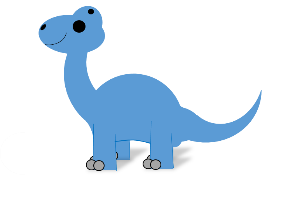 While the meteorite ________________________ (1. come) closer, Teddy T-Rex ________________________ (2. dream) of breakfast. He ________________________ (3. decide) to go out and look for a small dinosaur which he could eat. Meanwhile, Terry Triceratops ________________________ (4. teach) her children about dangerous dinosaurs such as the T-Rex. The babies ________________________   (5. listen) carefully while their mother ________________________ (6. talk).At the same time, a few Velociraptors ________________________ (7. play) cards and ________________________ (8. make) jokes about Teddy T-Rex because he ________________________  (9. cannot run) very fast. 
Teddy T-Rex ________________________ (10. see) the Triceratops family and ________________________ (11. think) that they would make a great breakfast. But while he ________________________ (12. try) to creep up on them, he ________________________ (13. step) on a twig. One of the babies ________________________ (n. hear) him and ________________________  (14. shout) out loudly. 
Quickly the babies ________________________ (15. jump) behind their mother. When Teddy ________________________ (16. see) the angry Triceratops, he ________________________ (17. decide) to run away. 
Teddy’s stomach ________________________ (18. grumble) when he suddenly ________________________ (19. see) the group of Velociraptors. He ________________________   (20. think) they might have some food and ________________________ (21. begin) to move closer. Then he ________________________ (22. realize) that they ________________________ (23. talk) about him. 
g) “What did you just say?”, he roared at one of the Velociraptors. But the smaller dinosaurs just ________________________ (24. laugh) and ________________________ (25. run) away. 
h) When the meteorite ________________________ (26. hit) the Earth, everybody ________________________ (27. look) up in surprise. They ________________________ (28. not know) what ________________________ (29. happen). It ________________________ (30. get) darker and darker and colder and colder; slowly, the sun ________________________ (31. disappear) behind a dark cloud. 
i) Soon everybody ________________________ (32. understand) that something ________________________ (33. be) really wrong. So all the dinosaurs ________________________ (34. meet) in a cave to talk about the problem. 
j) They ________________________ (35. decide) that it ________________________ (36. be) time to forget about their old conflicts. So while cold winds ________________________ (37. howl) outside, the dinosaurs ________________________ (38. dig) a tunnel into the center of the Earth. There they ________________________ (39. be) safe from the cold and ________________________ (40. feed) on fish from the rivers in the cave. As far as we know, they are still down there.Lösung: simple past und past progressive – Verwendung EXERCISE 1 Gleichzeitig vs. nacheinander ablaufende Handlung. Lies die Sätze und erkläre den Bedeutungsunterschied. 
a1. I was locking the door and telling my friends about the problem. 
→ Ich schließe die Tür ab und erzähle gleichzeitig meinen Freunden von dem Problem. 
a2. I locked the door and told my friends about the problem. 
→ Ich schließe zuerst die Tür ab und rede dann.
b1. Tim walked into the room. He fainted.
Tim kommt ins Zimmer hinein und fällt in Ohnmacht.
b2. Tim was walking into the room. He fainted.
→ Tim fällt in Ohnmacht, während er noch auf der Schwelle steht.
c1. She was watching the news and chatting with a friend. 
→ Sie telefoniert beim Fernsehen.
c2. She watched the news and chatted with a friend. 
→ Sie wartet, bis die Nachrichten vorbei sind, und chattet dann. EXERCISE 2 Gleichzeitig vs. nacheinander ablaufende Handlung. Entscheide, ob die beiden Ereignisse gleichzeitig oder nacheinander ablaufen, und setzte dementsprechend die Verben im past progressive oder simple past ein. 
a) First we cleaned the kitchen, then we tidied up the living room. 
b) While Kate was writing her essay, her brother was doing his Math homework. 
c) Rob ran to the lake, jumped into the cold water and grabbed the little girl that had fallen in. 
d) I was working while the others were playing. 
e) Sue was waiting while her friends were getting ready for the night out. They were putting on makeup.
f) Liz showered, brushed her teeth and put on makeup. Then she was ready for the day. 
g) Inspector Smith slowly walked into the room and then he turned on the lights. 
h) While you were shopping, we were buying groceries at the supermarket. EXERCISE 3 Verlauf oder Fakt? Entscheide, ob simple past oder past progressive stehen muss. 
a) The police asked Mr Parker: „What were you doing at 5 pm?“ – Mr. Parker replied: “At 5pm sharp I was talking to a friend on the phone.” 
b) You needn’t clean the bathroom today, I cleaned it yesterday. 
c) Jeff wasn’t at school today. Was he sick? – No, I don’t think so. I met him in town this afternoon and he looked perfectly healthy. 
d) I knocked at your door at about 3 and you didn’t open. – Oh, I’m sorry. At 3 I was listening to music in my room, so I didn’t hear you. 
e) Oh my God, the house looks terrible! – Yes, that’s because we had a party yesterday.
f) I woke up because two people were talking loudly in the yard. EXERCISE 4 Lang andauernde oder neu einsetzende Handlung? Entscheide. 
a) I was repairing my bike when Tony passed by. 
b) When we arrived at the station, our friends were already waiting for us. 
c) The children were watching a DVD when they heard somebody shouting in the street. 
d) You were lying in the sun when I looked out the window. 
e) When Susan called her friend Bob, he wasn’t working on his homework. 
f) When my brother applied for university, he was still studying for his final exams. 
g) I was cutting vegetables in the kitchen when I noticed a weird smell. 
h) The house wasn’t burning anymore by the time the fire fighters got there. EXERCISE 5 Hier sind alle Fälle gemischt. Simple past oder past progressive? Begründe deine Entscheidung. 
a) Jimmy was sleeping when his Dad came home. 
b) While my sisters were talking on the phone, I was preparing dinner. 
c) We were listening to music, so we didn’t hear the doorbell. 
d) Bob got up, took a quick shower and left for work.  
e) The students were working on their project. Suddenly, the fire alarm went off. 
f) Nick and I were washing the dishes when we heard the news on the radio. 
g) When I arrived at the station, it wasn’t raining anymore.
h) You finished your homework, made your bed and left the house.
i) We were doing a test when the principal came in. 
j) While we were driving home, mum was complaining about her colleagues.
k) I read the book and returned it to the library immediately. 
l) She was studying in her room when she realized that somebody was in the house.
m) When they looked outside, they only saw a few children in the street. 
n) Why are your pants so dirty? – The other kids and I played in the mud yesterday. EXERCISE 6 While the meteorite was coming (1) closer, Teddy T-Rex was dreaming (2) of breakfast. He decided (3) to go out and look for a small dinosaur which he could eat. 
Meanwhile, Terry Triceratops was teaching (4) her children about dangerous dinosaurs such as the T-Rex. The babies were listening (5) carefully while their mother was talking (6).
At the same time, a few Velociraptors were playing (7) cards and making (8) jokes about Teddy T-Rex because he couldn’t run (9) very fast. 
Teddy T-Rex saw (10) the Triceratops family and thought (11) that they would make a great breakfast. But while he was trying (12) to creep up on them, he stepped (13) on a twig. One of the babies heard (14) him and shouted (15) out loudly. 
Quickly the babies jumped (16) behind their mother. When saw (17) the angry Triceratops, he decided (18) to run away. 
Teddy’s stomach was grumbling (19) when he suddenly saw (20) the group of Velociraptors. He thought (21) they might have some food and began (22) to move closer. Then he realized (23) that they were talking (23) about him. 
“What did you just say?”, he roared at one of the Velociraptors. But the smaller dinosaurs just laughed (24) and ran (25) away. 
When the meteorite hit (26) the Earth, everybody looked (27) up in surprise. They didn’t know (28) what was happening (29). It was getting (30) darker and darker and colder and colder; slowly, the sun was disappearing / disappeared (31) behind a dark cloud. 
Soon everybody understood (32) that something was (33) really wrong. So all the dinosaurs met (34) in a cave to talk about the problem. 
They decided (35) that it was (36) time to forget about their old conflicts. So while cold winds were howling (37) outside, the dinosaurs dug (38) a tunnel into the center of the Earth. There they were (39) safe from the cold and fed (40) on fish from the rivers in the cave. As far as we know, they are still down there.I. Bildung: was / were + ing I. Bildung: was / were + ing I. Bildung: was / were + ing I. Bildung: was / were + ing I. Bildung: was / were + ing AussagesatzAussagesatzAussagesatzAussagesatzAussagesatzI / he / she / itwas (not)(not)helping.we / you / theywere(not)(not)helping.FrageFrageFrageFrageFrageWasI / he / she / it(not)(not)helping?Werewe / you / they(not)(not)helping?Besonderheiten bei der Bildung der ing-Form: Besonderheiten bei der Bildung der ing-Form: Besonderheiten bei der Bildung der ing-Form: Besonderheiten bei der Bildung der ing-Form: Besonderheiten bei der Bildung der ing-Form: 1. ein einfaches (!) –e am Wortende fällt weg:1. ein einfaches (!) –e am Wortende fällt weg:1. ein einfaches (!) –e am Wortende fällt weg:1. ein einfaches (!) –e am Wortende fällt weg:write → writing! agree → agreeing2. Endkonsonant nach kurzem (!), betontem (!!) Vokal wird verdoppelt:2. Endkonsonant nach kurzem (!), betontem (!!) Vokal wird verdoppelt:2. Endkonsonant nach kurzem (!), betontem (!!) Vokal wird verdoppelt:2. Endkonsonant nach kurzem (!), betontem (!!) Vokal wird verdoppelt:hit → hitting! beat → beating!! open → opening3. Britisches (!) Englisch: Man verdoppelt –l am Ende immer:3. Britisches (!) Englisch: Man verdoppelt –l am Ende immer:3. Britisches (!) Englisch: Man verdoppelt –l am Ende immer:3. Britisches (!) Englisch: Man verdoppelt –l am Ende immer:travel → travellingAE: travel → traveling4. ein –ie am Wortende wird zu y:4. ein –ie am Wortende wird zu y:4. ein –ie am Wortende wird zu y:4. ein –ie am Wortende wird zu y:lie → lying5. von Modalverben (can, must, needn’t, will …) lässt sich keine ing-Form bilden:5. von Modalverben (can, must, needn’t, will …) lässt sich keine ing-Form bilden:5. von Modalverben (can, must, needn’t, will …) lässt sich keine ing-Form bilden:5. von Modalverben (can, must, needn’t, will …) lässt sich keine ing-Form bilden:must → mustingI. Gebrauch I. Gebrauch I. Gebrauch I. Gebrauch I. Gebrauch 1. Eine Handlung in der Vergangenheit befindet sich gerade im Verlauf. Im Deutschen kann man dies mit „ich war gerade dabei (zu lesen)“ oder umgangssprachlich „ich war gerade am (lesen)“ ausdrücken.1. Eine Handlung in der Vergangenheit befindet sich gerade im Verlauf. Im Deutschen kann man dies mit „ich war gerade dabei (zu lesen)“ oder umgangssprachlich „ich war gerade am (lesen)“ ausdrücken.1. Eine Handlung in der Vergangenheit befindet sich gerade im Verlauf. Im Deutschen kann man dies mit „ich war gerade dabei (zu lesen)“ oder umgangssprachlich „ich war gerade am (lesen)“ ausdrücken.1. Eine Handlung in der Vergangenheit befindet sich gerade im Verlauf. Im Deutschen kann man dies mit „ich war gerade dabei (zu lesen)“ oder umgangssprachlich „ich war gerade am (lesen)“ ausdrücken.1. Eine Handlung in der Vergangenheit befindet sich gerade im Verlauf. Im Deutschen kann man dies mit „ich war gerade dabei (zu lesen)“ oder umgangssprachlich „ich war gerade am (lesen)“ ausdrücken.I was cooking.I was cooking.I was cooking.Ich war gerade dabei, zu kochen.Ich war gerade dabei, zu kochen.2. Zwei Handlungen laufen gleichzeitig ab.Im Deutschen kann man diesen Aspekt z.B. mit „währenddessen“ oder „zur gleichen Zeit“ wiedergeben. Signalwort: while2. Zwei Handlungen laufen gleichzeitig ab.Im Deutschen kann man diesen Aspekt z.B. mit „währenddessen“ oder „zur gleichen Zeit“ wiedergeben. Signalwort: while2. Zwei Handlungen laufen gleichzeitig ab.Im Deutschen kann man diesen Aspekt z.B. mit „währenddessen“ oder „zur gleichen Zeit“ wiedergeben. Signalwort: while2. Zwei Handlungen laufen gleichzeitig ab.Im Deutschen kann man diesen Aspekt z.B. mit „währenddessen“ oder „zur gleichen Zeit“ wiedergeben. Signalwort: while2. Zwei Handlungen laufen gleichzeitig ab.Im Deutschen kann man diesen Aspekt z.B. mit „währenddessen“ oder „zur gleichen Zeit“ wiedergeben. Signalwort: whileI was cooking and Jane was playing.I was cooking and Jane was playing.I was cooking and Jane was playing.Ich war dabei, zu kochen, und Jane spielte (währenddessen).Ich war dabei, zu kochen, und Jane spielte (währenddessen).While she was playing, Mum called a friend.While she was playing, Mum called a friend.While she was playing, Mum called a friend.Während sie spielte, rief Mama einen Freund (eine Freundin) an. Während sie spielte, rief Mama einen Freund (eine Freundin) an. 3. Eine gerade ablaufende Handlung wird durch eine neu einsetzende unterbrochen.Dies lässt sich am leichtesten mit „gerade“ oder „in diesem Moment“ übersetzen. Signalwörter: when, suddenly3. Eine gerade ablaufende Handlung wird durch eine neu einsetzende unterbrochen.Dies lässt sich am leichtesten mit „gerade“ oder „in diesem Moment“ übersetzen. Signalwörter: when, suddenly3. Eine gerade ablaufende Handlung wird durch eine neu einsetzende unterbrochen.Dies lässt sich am leichtesten mit „gerade“ oder „in diesem Moment“ übersetzen. Signalwörter: when, suddenly3. Eine gerade ablaufende Handlung wird durch eine neu einsetzende unterbrochen.Dies lässt sich am leichtesten mit „gerade“ oder „in diesem Moment“ übersetzen. Signalwörter: when, suddenly3. Eine gerade ablaufende Handlung wird durch eine neu einsetzende unterbrochen.Dies lässt sich am leichtesten mit „gerade“ oder „in diesem Moment“ übersetzen. Signalwörter: when, suddenlyI was taking a shower when Josh knocked at the door.I was taking a shower when Josh knocked at the door.I was taking a shower when Josh knocked at the door.Ich duschte gerade, als Josh an der Tür klopfte.Ich duschte gerade, als Josh an der Tür klopfte.1. Handlungen laufen nacheinander ab:1. Handlungen laufen nacheinander ab:Handlungen laufen gleichzeitig ab:I took a shower and brushed my teeth. Zuerst duschte ich, dann putzte ich mir die Zähne.I took a shower and brushed my teeth. Zuerst duschte ich, dann putzte ich mir die Zähne.I was taking a shower and brushing my teeth.Ich putzte mir die Zähne, während ich unter der Dusche stand.2. Es ist nur wichtig, dass eine Handlung stattfand:2. Es ist nur wichtig, dass eine Handlung stattfand:Es ist wichtig, dass eine Handlung zu einem Zeitpunkt gerade ablief:I took a shower yesterday, so I needn’t take one today. Ich habe gestern geduscht, deshalb muss ich heute nicht wieder duschen.I took a shower yesterday, so I needn’t take one today. Ich habe gestern geduscht, deshalb muss ich heute nicht wieder duschen.George couldn’t have killed the man. At 6 pm (when the murder was committed) he was taking a shower.George hätte den Mann nicht umbringen können. Um 6 Uhr (als der Mord begangen wurde) stand er gerade unter der Dusche.3. Handlung tritt neu ein und unterbricht…3. Handlung tritt neu ein und unterbricht…… eine Handlung, die schon angefangen hat: When the teacher came in,Als der Lehrer hereinkam,When the teacher came in,Als der Lehrer hereinkam,the students were working on their projects.arbeiteten die Schüler an ihren Projekten.Die Schüler haben mit ihrer Arbeit angefangen, bevor der Lehrer der Raum betrat (kurzes Ereignis), und arbeiten nach seinem Eintritt weiter. Die Schüler haben mit ihrer Arbeit angefangen, bevor der Lehrer der Raum betrat (kurzes Ereignis), und arbeiten nach seinem Eintritt weiter. Die Schüler haben mit ihrer Arbeit angefangen, bevor der Lehrer der Raum betrat (kurzes Ereignis), und arbeiten nach seinem Eintritt weiter. 4. Immer mit stative verbs:4. Immer mit stative verbs:Nie mit stative verbs (außer bei anderer Bedeutung):- Modalverben (can, must, might …)
- Verben, die folgendes ausdrücken.… Zustand, Besitz, Zugehörigkeit (be, own, have, belong, cost …)
… Vorlieben, Abneigungen, Wünsche (like, love, hate, fear …)… Wissen, Vermutung, Meinung (know, agree, realize, seem …)… Sinneswahrnehmung (notice, see, hear, taste, sound, smell …) ! Einige Zustandsverben können auch als Tätigkeitsverben (dynamic verbs) gebraucht werden. Hierbei ändert sich jedoch die Bedeutung. Vergleiche:- Modalverben (can, must, might …)
- Verben, die folgendes ausdrücken.… Zustand, Besitz, Zugehörigkeit (be, own, have, belong, cost …)
… Vorlieben, Abneigungen, Wünsche (like, love, hate, fear …)… Wissen, Vermutung, Meinung (know, agree, realize, seem …)… Sinneswahrnehmung (notice, see, hear, taste, sound, smell …) ! Einige Zustandsverben können auch als Tätigkeitsverben (dynamic verbs) gebraucht werden. Hierbei ändert sich jedoch die Bedeutung. Vergleiche:- Modalverben (can, must, might …)
- Verben, die folgendes ausdrücken.… Zustand, Besitz, Zugehörigkeit (be, own, have, belong, cost …)
… Vorlieben, Abneigungen, Wünsche (like, love, hate, fear …)… Wissen, Vermutung, Meinung (know, agree, realize, seem …)… Sinneswahrnehmung (notice, see, hear, taste, sound, smell …) ! Einige Zustandsverben können auch als Tätigkeitsverben (dynamic verbs) gebraucht werden. Hierbei ändert sich jedoch die Bedeutung. Vergleiche:Susan had a dog.We were having steak for lunch that day.Susan hatte einen Hund. (have als stative Verb in der Bedeutung „besitzen“).An diesem Tag hatten wir Steak zu Mittag. (have als dynamic verb in der Bedeutung „essen“)Susan hatte einen Hund. (have als stative Verb in der Bedeutung „besitzen“).An diesem Tag hatten wir Steak zu Mittag. (have als dynamic verb in der Bedeutung „essen“)a) he / callhe was callingg) Ron / drinkb) you / tieh) we / modelc) it / wrapi) the boys / rund) they / takej) the bear / eate) I / takek) I / leavef) she / putl) you / steala) I was phoneing my friend.b) We was calling him.c) He was triing to help.d) We were helpping.e) She was opening.f) You were siting. a) Mrs Miller / do / crafts?  b) Lizzie / help / her?c) I / study / for a test?d) he / correct / the tests?e) we / look after / the baby?f) you / read / a magazine?Create your own at Storyboard That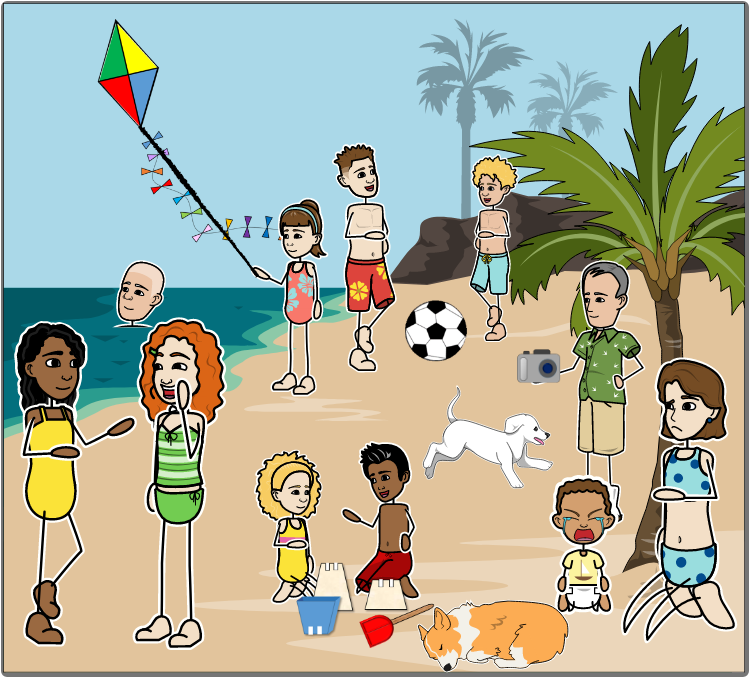 Create your own at Storyboard ThatCreate your own at Storyboard ThatCreate your own at Storyboard ThatCreate your own at Storyboard ThatCreate your own at Storyboard ThatCreate your own at Storyboard ThatCreate your own at Storyboard ThatCreate your own at Storyboard ThatCreate your own at Storyboard ThatCreate your own at Storyboard ThatCreate your own at Storyboard ThatCreate your own at Storyboard ThatCreate your own at Storyboard Thata) he / callhe was callingg) Ron / drinkRon was drinkingb) you / tieyou were tyingh) we / modelwe were modellingc) it / wrapit was wrappingi) the boys / runthe boys were runningd) they / takethey were takingj) the bear / eatthe bear was eatinge) I / takeI was takingk) I / leaveI was leavingf) she / putshe was puttingl) you / stealyou were stealinga) I was phoneing my friend.phoningb) We was calling him.werec) He was triing to help.tryingd) We were helpping.helpinge) She was opening.- correct - f) You were siting. sittinga) Mrs Miller / do / crafts?  Was Mrs Miller doing crafts?b) Lizzie / help / her?Was Lizzie helping her?c) I / study / for a test?Was I studying for a test?d) he / correct / the tests?Was he correcting the tests?e) we / look after / the baby?Were we looking after the baby?f) you / read / a magazine?Were you reading a magazine?past progressivesimple pasta) Mike – play Mike was playingMike playedb) I – cry c) the cat – chase d) you – hit e) they – watch f) it – rain g) Susan – sing h) Steve and Jim – paint i) your sister – readj) Bob and I – write k) the kids – practice l) the dog – eat m) she – sit n) we – makeo) he – sleep p) I – knit q) we – carry r) the tree – die s) the girls – work t) you – laugh u) Ken – study v) the cat – climb w) they / washx) the tourists / plany) I / meetz) you / burypast progressivesimple pasta) Mike – play Mike was playingMike playedb) I – cry I was cryingI criedc) the cat – chase the cat was chasingthe cat chasedd) you – hit you were hittingyou hite) they – watch they were watchingthey watchedf) it – rain it was rainingit rainedg) Susan – sing Susan was singingSusan sangh) Steve and Jim – paint Steve and Jim were paintingSteve and Jim paintedi) your sister – readyour sister was readingyour sister readj) Bob and I – write Bob and I were writingBob and I wrotek) the kids – practice the kids were practicingthe kids practicedl) the dog – eat the dog was eatingthe dog atem) she – sit she was sittingshe satn) we – makewe were makingwe madeo) he – sleep he was sleepinghe sleptp) I – knit I was knittingI knit / knittedq) we – carry we were carryingwe carriedr) the tree – die the tree was dyingthe tree dieds) the girls – work the girls were workingthe girls workedt) you – laugh you were laughingyou laughedu) Ken – study Ken was studyingKen studiedv) the cat – climb the cat was climbingthe cat climbedw) they / washthey were washingthey washedx) the tourists / planthe tourists were planningthe tourists plannedy) I / meetI was meetingI metz) you / buryyou were buryingyou buried